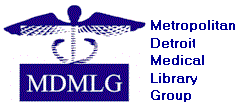 June 1, 2012The membership for 2011-2012 consists of the following:* 3 student memberships include 1 scholarship winner whose membership is free The monthly reports mistakenly included the scholarship winner in the Regular member numbers rather than as a Student member. This has been corrected for the Annual Report.Institutional memberships fell by four this year as compared to last year’s 25. Student memberships dropped by one, from four. Emeritus memberships decreased by one, down from six. There was an increase of two regular memberships, up from 46. Income decreased by $165.00 from 2010/11.Renewal notices were sent out via the listserv and posted on the website. The renewal form was made available on the website with payment accepted via check or PayPal.Respectfully submitted,Jill TurnerMembership Committeeannual rpt 06-12Membership TypeNumber of MembersRenewal AmountIncomeInstitutional21$40.00$840.00Regular48$25.00$1,200.00Student3$15.00$30.00 *Emeritus5$15.00$75.00Totals$2,145.00